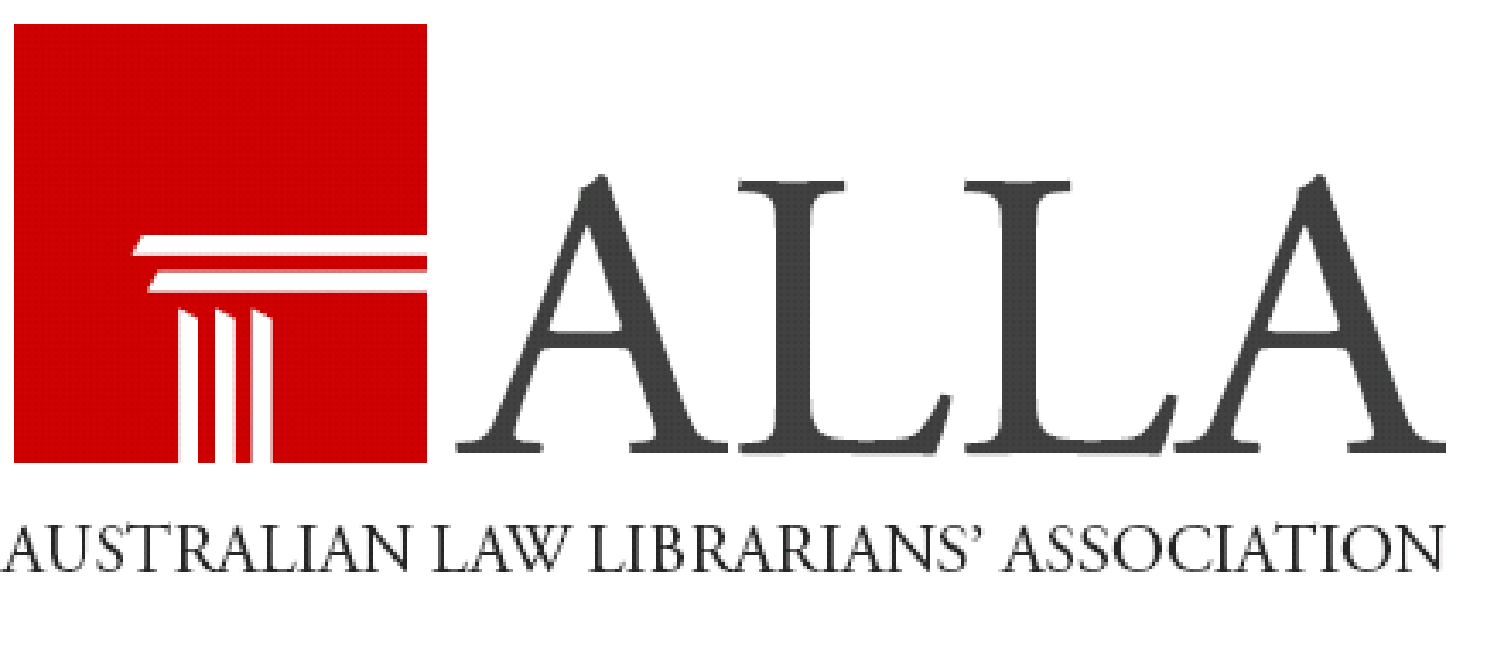 FORM OF APPOINTMENT OF PROXYI,of(full name)(full name)(full name)(full name)(address)(address)(address)(address)(address)being a member ofbeing a member ofbeing a member ofAustralian Law Librarians' Association (NSW Division)Australian Law Librarians' Association (NSW Division)Australian Law Librarians' Association (NSW Division)Australian Law Librarians' Association (NSW Division)Australian Law Librarians' Association (NSW Division)Australian Law Librarians' Association (NSW Division)Australian Law Librarians' Association (NSW Division)Australian Law Librarians' Association (NSW Division)(name of incorporated association)(name of incorporated association)(name of incorporated association)(name of incorporated association)(name of incorporated association)(name of incorporated association)(name of incorporated association)(name of incorporated association)hereby appointhereby appointof(full name of proxy)(full name of proxy)(full name of proxy)(full name of proxy)(full name of proxy)(address)(address)(address)being a member of that incorporated association, as my proxy to vote for me on my behalf at the general meeting of the association (annual general meeting or special general meeting, as the casebeing a member of that incorporated association, as my proxy to vote for me on my behalf at the general meeting of the association (annual general meeting or special general meeting, as the casebeing a member of that incorporated association, as my proxy to vote for me on my behalf at the general meeting of the association (annual general meeting or special general meeting, as the casebeing a member of that incorporated association, as my proxy to vote for me on my behalf at the general meeting of the association (annual general meeting or special general meeting, as the casebeing a member of that incorporated association, as my proxy to vote for me on my behalf at the general meeting of the association (annual general meeting or special general meeting, as the casebeing a member of that incorporated association, as my proxy to vote for me on my behalf at the general meeting of the association (annual general meeting or special general meeting, as the casebeing a member of that incorporated association, as my proxy to vote for me on my behalf at the general meeting of the association (annual general meeting or special general meeting, as the casebeing a member of that incorporated association, as my proxy to vote for me on my behalf at the general meeting of the association (annual general meeting or special general meeting, as the casebeing a member of that incorporated association, as my proxy to vote for me on my behalf at the general meeting of the association (annual general meeting or special general meeting, as the casebeing a member of that incorporated association, as my proxy to vote for me on my behalf at the general meeting of the association (annual general meeting or special general meeting, as the casebeing a member of that incorporated association, as my proxy to vote for me on my behalf at the general meeting of the association (annual general meeting or special general meeting, as the casemay be) to be held on the may be) to be held on the may be) to be held on the may be) to be held on the day of day of day of (month and year)(month and year)and at any adjournment of that meeting.and at any adjournment of that meeting.and at any adjournment of that meeting.and at any adjournment of that meeting.and at any adjournment of that meeting.and at any adjournment of that meeting.and at any adjournment of that meeting.and at any adjournment of that meeting.and at any adjournment of that meeting.and at any adjournment of that meeting.and at any adjournment of that meeting.* My proxy is authorised to vote in favour of/against (delete as appropriate) the resolution 1.	The cancellation of the Australian Law Librarians' Association (New South Wales Division) ABN 87 717 631 277 registration with the Office of Fair Trading, and 2.	The distribution of ALLA NSW assets to the Australian Law Librarians' Association Limited (ACN 158 242 696) (ALLA Ltd).* My proxy is authorised to vote in favour of/against (delete as appropriate) the resolution 1.	The cancellation of the Australian Law Librarians' Association (New South Wales Division) ABN 87 717 631 277 registration with the Office of Fair Trading, and 2.	The distribution of ALLA NSW assets to the Australian Law Librarians' Association Limited (ACN 158 242 696) (ALLA Ltd).* My proxy is authorised to vote in favour of/against (delete as appropriate) the resolution 1.	The cancellation of the Australian Law Librarians' Association (New South Wales Division) ABN 87 717 631 277 registration with the Office of Fair Trading, and 2.	The distribution of ALLA NSW assets to the Australian Law Librarians' Association Limited (ACN 158 242 696) (ALLA Ltd).* My proxy is authorised to vote in favour of/against (delete as appropriate) the resolution 1.	The cancellation of the Australian Law Librarians' Association (New South Wales Division) ABN 87 717 631 277 registration with the Office of Fair Trading, and 2.	The distribution of ALLA NSW assets to the Australian Law Librarians' Association Limited (ACN 158 242 696) (ALLA Ltd).* My proxy is authorised to vote in favour of/against (delete as appropriate) the resolution 1.	The cancellation of the Australian Law Librarians' Association (New South Wales Division) ABN 87 717 631 277 registration with the Office of Fair Trading, and 2.	The distribution of ALLA NSW assets to the Australian Law Librarians' Association Limited (ACN 158 242 696) (ALLA Ltd).* My proxy is authorised to vote in favour of/against (delete as appropriate) the resolution 1.	The cancellation of the Australian Law Librarians' Association (New South Wales Division) ABN 87 717 631 277 registration with the Office of Fair Trading, and 2.	The distribution of ALLA NSW assets to the Australian Law Librarians' Association Limited (ACN 158 242 696) (ALLA Ltd).* My proxy is authorised to vote in favour of/against (delete as appropriate) the resolution 1.	The cancellation of the Australian Law Librarians' Association (New South Wales Division) ABN 87 717 631 277 registration with the Office of Fair Trading, and 2.	The distribution of ALLA NSW assets to the Australian Law Librarians' Association Limited (ACN 158 242 696) (ALLA Ltd).* My proxy is authorised to vote in favour of/against (delete as appropriate) the resolution 1.	The cancellation of the Australian Law Librarians' Association (New South Wales Division) ABN 87 717 631 277 registration with the Office of Fair Trading, and 2.	The distribution of ALLA NSW assets to the Australian Law Librarians' Association Limited (ACN 158 242 696) (ALLA Ltd).* My proxy is authorised to vote in favour of/against (delete as appropriate) the resolution 1.	The cancellation of the Australian Law Librarians' Association (New South Wales Division) ABN 87 717 631 277 registration with the Office of Fair Trading, and 2.	The distribution of ALLA NSW assets to the Australian Law Librarians' Association Limited (ACN 158 242 696) (ALLA Ltd).* My proxy is authorised to vote in favour of/against (delete as appropriate) the resolution 1.	The cancellation of the Australian Law Librarians' Association (New South Wales Division) ABN 87 717 631 277 registration with the Office of Fair Trading, and 2.	The distribution of ALLA NSW assets to the Australian Law Librarians' Association Limited (ACN 158 242 696) (ALLA Ltd).* My proxy is authorised to vote in favour of/against (delete as appropriate) the resolution 1.	The cancellation of the Australian Law Librarians' Association (New South Wales Division) ABN 87 717 631 277 registration with the Office of Fair Trading, and 2.	The distribution of ALLA NSW assets to the Australian Law Librarians' Association Limited (ACN 158 242 696) (ALLA Ltd).* To be inserted if desired.* To be inserted if desired.* To be inserted if desired.* To be inserted if desired.* To be inserted if desired.* To be inserted if desired.* To be inserted if desired.* To be inserted if desired.* To be inserted if desired.* To be inserted if desired.Signature of proposerDate:  NoteA proxy vote may not be given to a person who is not a member of the association.NoteA proxy vote may not be given to a person who is not a member of the association.NoteA proxy vote may not be given to a person who is not a member of the association.NoteA proxy vote may not be given to a person who is not a member of the association.NoteA proxy vote may not be given to a person who is not a member of the association.NoteA proxy vote may not be given to a person who is not a member of the association.NoteA proxy vote may not be given to a person who is not a member of the association.NoteA proxy vote may not be given to a person who is not a member of the association.NoteA proxy vote may not be given to a person who is not a member of the association.NoteA proxy vote may not be given to a person who is not a member of the association.NoteA proxy vote may not be given to a person who is not a member of the association.